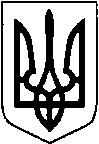 ГУМАНІТАРНИЙ ВІДДІЛГОРОДИЩЕНСЬКОЇ СІЛЬСЬКОЇ РАДИНАКАЗ30 грудня 2022 року                   с. Городище                            №126/01-04Про затвердження плану роботигуманітарного відділу Городищенської сільської радиу сфері освіти на  2023 рік	Відповідно до Положення про гуманітарний відділ Городищенської сільської ради, затвердженого рішенням Городищенської сільської ради від 25.05.2021 року № 6/8НАКАЗУЮ:1. Затвердити план роботи гуманітарного відділу Городищенської сільської ради у сфері освіти на 2023 рік, що додається.2. Керівникам закладів дошкільної та загальної середньої освіти Городищенської сільської ради: 2.1. забезпечити виконання затвердженого плану;3. Контроль за виконанням цього розпорядження покласти на головного спеціаліста гуманітарного відділу Василя БОНДАРУКА.Начальник                                                                                    Тетяна МІНДЮК                                                                                          ЗАТВЕРДЖЕНО                                                                                            Начальник               Тетяна МІНДЮК                                                                                          наказ від 30.12.2022р. №126/01-04План роботи гуманітарного відділу Городищенської  сільської  ради на 2023 рік.                                                                 с. Городище2023 р.ЗМІСТ                                                              І. ВСТУПМережа закладів освіти та культури  Городищенської сільської ради лишилася незмінною: Несвічівська гімназія Городищенської сільської ради Луцького району Волинської області, Городищенський ліцей Городищенської сільської ради Луцького району Волинської області, Колодеженський ліцей Городищенської сільської ради Луцького району Волинської області, Сенкевичівський ліцей Городищенської сільської ради Луцького району Волинської області, Угринівський ліцей Городищенської сільської ради Луцького району Волинської області, Чаруківський ліцей Городищенської сільської ради Луцького району Волинської області, Шклинський ліцей Городищенської сільської ради Луцького району Волинської області; Городищенський заклад дошкільної освіти „Росинка”, Несвічівський заклад дошкільної освіти „Пізнайко”, Угринівський заклад дошкільної освіти „Зірочка”, Михлинський заклад дошкільної освіти „Дзвіночок”, Шклинський заклад дошкільної освіти «Чебурашка» Городищенської сільської ради Луцького району Волинської області, Сенкевичівський заклад дошкільної освіти «Джерельце» Городищенської сільської ради Луцького району Волинської області, Чаруківський заклад дошкільної освіти «Дзвіночок» Городищенської сільської ради Луцького району Волинської області, Колодеженський заклад дошкільної освіти «Барвінок» з короткотривалим режимом роботи Городищенської сільської ради Луцького району Волинської області; будинки культури с.Городище, с.Угринів, с.Несвіч,  с.Бережанка, с.Шклинь, смт.Сенкевичівка, клуб  с.Михлин, с.Наталин, с.Жабче  та бібліотеки с.Городище, с.Несвіч, с.Угринів, с.Михлин, с.Бережанка, с.Шклинь, с.Чаруків, с.Колодеже, бібліотека смт.Сенкевичівка. Одним із головних засад державної політики та принципу  діяльності гуманітарного відділу  є забезпечення реалізації державної політики у сфері освіти та  культури на території громади. Заклади освіти  працюють  над  впровадженням Законів України „Про освіту”, «Про повну загальну середню освіту», спеціальних Законів та Концепції „ Нова українська школа”.У закладах освіти  Городищенської сільської ради навчається 960 здобувачів освіти, функціонує 75 класів. Для 10 здобувачів освіти - організовано інклюзивне навчання (Сенкевичівський ліцей, Шклинський ліцей та Угринівський ліцей).У закладах сільської ради  навчається 8 дітей позбавлених батьківського піклування, 13 здобувачів освіти – з інвалідністю, 96  – за категорією потерпілих унаслідок аварії на ЧАЕС, 475 дитина з багатодітних сімей, 33 дітей з малозабезпечених сімей, 4 дітей, які потрапили у складні життєві обставини, 43 дітей, учасників бойових дій. Здійснюється облік дітей і підлітків шкільного віку навчанням відповідно до Постанови Кабінету Міністрів України від 13 вересня 2017р. № 684 «Про затвердження Порядку ведення обліку дітей шкільного віку та учнів». На території Городищенської сільської ради нараховується 1121 дитина і підліток від 6 до18 років.Особлива увага в сільській раді приділяється підготовці дітей до школи. Із 73 першокласників до вступу в школу всі виховувалися в ЗДО.У громаді  функціонує  8  закладів дошкільної  освіти, у яких виховується 193 дитини. Діє 12 груп.Для потреб школярів курсує 4 шкільних автобусів, які підвозять 416 учнів до закладів освіти.У закладах освіти громади нараховується 123 одиниці комп’ютерної техніки. У навчально-виховному процесі використовується 44 смарт-телевізори, 15 інтерактивних дошок. До мережі Інтернет підключено всі заклади освіти. Працюють сайти шкіл. Функціонує 3 кабінети природничо-математичних дисциплін: хімії для  Городищенського, Угринівського та Чаруківського ліцею.             У зв’язку з введенням воєнного стану в Україні випускники 2022 року були звільнені від проходження ДПА.               Одним із інструментів стимулювання творчого самовдосконалення  учнівської молоді  є підготовка та участь у Всеукраїнських олімпіадах із навчальних предметів. У 2021-2022 навчальному році здобувачі освіти Городищенської громади здобули 4 призових місця в районних олімпіадах та 2 місця – в обласних.         В обласному етапі учнівської творчості «Об’єднаймося, брати мої!» учні Сенкевичівського та Городищенського ліцеїв здобули перемогу. У конкурсі «Гумор і сміх об’єднують всіх» - ІІ місце у Городищенського ліцею. В обласному заочному конкурсі малюнків в техніках живопис, графіка, комп’ютерна графіка на військово-патріотичну тематику у номінації «Живопис» за роботу «Буде жити квітуча Країна, ми здолаємо всіх ворогів!» учениця Угринівського ліцею здобула ІІІ місце. Переможцями обласного конкурсу «Новорічна композиція» стали колективні роботи з Чаруківського та Угринівського ліцею.Загалом, досвід роботи з обдарованими школярами підтверджує правильність вибраного нами шляху, а життя ставить перед освітянами у сфері підтримки та розвитку дитячої обдарованості нові і нові завдання.Результативною була участь школярів у змаганнях та спартакіадах.  Насампаред однією з головних умов успішної діяльності  закладів освіти є повне забезпечення їх педагогічними кадрами. Ведеться цілеспрямована робота щодо зменшення вчителів, які працюють не за фахом. У 2022 році працювало 146 педагогів, з яких 116 -  мають повну вищу освіту.Педагогічні колективи громади достатньо досвідчені: 4 з них – мають педагогічне звання „учитель-методист”, 23 – педагогічне звання „старший учитель”, 2 – «Відмінники освіти».  	Підвищення кваліфікації при ВІППО у 2022 році пройшли 146 педагогів-предметників, чим забезпечили щорічне підвищення кваліфікації згідно із законодавством.	У 2022 році проатестувалось 42 педагоги: 11 - «спеціалістів вищої категорії». Підтверджено відповідність посаді, яку займають – 5 керівникам.Актуальним залишається питання харчування учнів у  закладах освіти, що є необхідною умовою якісної освіти.  Харчування дітей  здійснюється відповідно до нових норм харчування. Вартість харчування учнів у  закладах загальної середньої освіти становила  35 грн. Забезпечено безкоштовне харчування учнів  пільгових категорій:    дітей-сиріт,  учнів, позбавлених батьківського піклування,  учнів із сімей, які отримують допомогу відповідно до Закону України «Про державну соціальну допомогу малозабезпеченим сімיям», дітей, які опинилися у складних життєвих обставинах, учнів – ВПО, дітей учасників бойових дій. Адміністраціями  закладів освіти здійснювався постійний контроль за організацією гарячого харчування дітей, якісним і кількісним складом страв, асортиментом харчових продуктів і продовольчої сировини. Упродовж  року продовжено вжиття заходів, спрямованих на покращення організації харчування дітей  у  закладах освіти . Щомісяця  проводилися комісійні перевірки якості харчування дітей за участю представників батьківської громадськості, педагогічних колективів, учнів шкільного парламенту, медпрацівників.        Відповідно до затверджених Міністерством освіти і науки України планів заходів щодо впровадження нових Державних стандартів освіти не надійшли до загальноосвітніх навчальних закладів  підручники для 5 класу НУШ. Даними підручниками учні не забезпечені, користуються електронними версіями.         Відповідно до вибору електронних версій оригінал-макетів підручників  було зроблено замовлення. Друк даних підручників не здійснювався у зв’язку з введенням воєнного стану. Щорічно у  закладах освіти у травні-червні    проводиться  інвентаризація бібліотечних фондів підручників та організовується перерозподіл підручників між   закладами освіти у зв'язку із рухом учнівського контингенту.                                              У 2022 році Городищенською сільською радою особлива увага надавалася створенню комфортних умов перебування здобувачів освіти. Проведено ремонт спортивної зали Колодеженського ліцею. З метою створення безпекових умов перебування здобувачів освіти у приміщеннях Городищенського, Шклинського, Сенкевичівського, Колодеженського, Чаруківського ліцеїв та Несвічівської гімназії відремонтовано укриття.  Проведено поточні ремонти інших закладів загальної середньої освіти.На виконання приписів пожежників, проведено перезарядку вогнегасників. Необхідно встановити у всіх закладах освіти протипожежну сигналізацію, провести обробку горищ вогнетривким розчином, встановити ліцензійні двері на горища.  Реформування загальної середньої освіти передбачає модернізацію змісту
освіти, що має ґрунтуватися на компетентнісному та особистісно орієнтованому підходах до навчання, а найголовніше – орієнтуватися на здобуття учнями умінь і навичок, необхідних сучасній людині для успішної самореалізації у професійній діяльності, особистому житті, громадській активності. Минулий навчальний рік пройшов, долаючи виклики з введенням воєнного стану в Україні, заклади освіти були змушені перейти на дистанційне навчання. Виконання навчальних планів та програм відбулося за рахунок онлайн-уроків через платформу Zoom, контрольних тестувань на платформі «На урок», «Наш клас», GoogleClassroom , ClassDojo.  Для проведення практичних та лабораторних робіт використовувалися заняття у віртуальних лабораторіях, STEM-тижні та уроки всеукраїнської онлайн школи. Всі педагоги закладів освіти при пояснення нового навчального уроку використовували відео та аудіоматеріали з  каналів Ютуб, вчителі історії,  географії, української та зарубіжної літератури проводили віртуальні екскурсії  музеями України та світу.  Через обмежені технічні можливості деяких школярів дистанційне навчання також було організоване за допомогою створених груп у вайбері.                      Основні завдання гуманітарного відділу на 2023 рік:Забезпечення кожній дитині рівного доступу до якісної безпечної освіти, що відповідає її потребам, потребам батьків, суспільства, викликам майбутнього.Усі заклади освіти забезпечити укриттями. У контексті старту «Нової української школи» актуалізувати питання наступності між  початковою та базовою школою. Цю наступність забезпечувати узгодженням нормативно-правового забезпечення, поширенням у базовій школі основних принципів НУШ, зокрема компетентнісного діяльнісного підходу.Продовжити повномасштабну реалізацію державної політики у сфері реформування загальної середньої освіти «Нова українська школа», що базується на цінностях, має справедливе фінансування, вмотивованих та кваліфікованих вчителів, а також сучасне, безпечне та інклюзивне освітнє середовище.З метою підготовки педагогічних працівників до роботи за концепцією НУШ, новими освітніми стандартами продовжити підвищення кваліфікації вчителів.У центрі уваги органу місцевого самоврядування залишити створення нового безпечного освітнього середовища.у дошкільній освіті:♦ забезпечити доступ до послуг піклування й освіти для всіх дітей віком від народження до шести років з активним залученням сімей;♦ розпочати упровадження ранньої допомоги дітям з особливими освітніми потребами в закладах дошкільної освіти♦  забезпечити впровадження інклюзивної освіти у  заклад дошкільної освіти;♦ посилити контроль за безпечністю харчових продуктів, створити умови для впровадження системи ХАССП;♦ посилення уваги до утримання, навчання і виховання дітей-сиріт та дітей, позбавлених батьківського піклування; дітей, які потрапили у складні життєві обставини, дітей - ВПО.♦ реалізація принципу наступності між дошкільною і початковою освітою;♦ забезпечення закладів дошкільної освіти  належним укриттям, необхідним обладнанням, іграшками, дитячою літературою, іншими засобами навчання і виховання.у загальній середній освіті: ♦поступовий перехід  до трьохрівневої повної загальної середньої освіти;♦демократизація системи освіти, підвищення рівня відкритості прийняття рішень і провадження діяльності у сфері освіти;♦професійний розвиток та підвищення кваліфікації педагогічних працівників, що передбачає неперервне самовдосконалення шляхом навчання за програмами підвищення кваліфікації,  стажування, участі у сертифікаційних програмах і тренінгах;♦підвищення ефективності дистанційної освіти, а саме: активізувати впровадження сучасних форм надання освітніх послуг на основі використання інформаційно-комунікаційних технологій;♦забезпечення рівного доступ до якісної освіти усім громадянам України;♦робота за системою відбору/замовлення підручників, навчальних посібників та інших навчальних засобів;♦ підвищення якості природничо-математичної освіти; ♦ упровадження Державних стандартів початкової, базової та повної загальної середньої освіти;♦ продовження роботи щодо поновлення закладів освіти сучасною комп’ютерною технікою;♦ забезпечення своєчасного і повного виконання заходів щодо підготовки та проведення зовнішнього незалежного оцінювання навчальних досягнень випускників  закладів системи загальної середньої освіти 2023 року, які виявили бажання вступати до вищих навчальних закладів;♦ удосконалення системи моніторингу якості освіти на кожному управлінському рівні; ♦ створення в закладах освіти належних умов для навчання дітей та молоді з особливими освітніми потребами, в тому числі з інвалідністю;♦ розвиток мережі  закладів освіти з інклюзивним та інтегрованим навчанням з урахуванням контингенту дітей з особливими освітніми потребами; продовження співпраці з ІРЦ;♦ зміцнення матеріально-технічної та навчально-методичної бази закладів освіти;♦ посилення виховної роботи закладів освіти, ефективності їх роботи з формування моральності, духовності, національної самосвідомості учнів, розвитку самоврядування в дитячих колективах.ІІ. Організація роботи гуманітарного відділуПочаток роботи  -  8. 30 год.Закінчення роботи – 17.30 год.Обідня перерва з 13.00 год. -  14.00 год.Тривалість робочого дня у п’ятницю - до 16.30 год.Вихідні дні – субота, неділя.У святкові дні - згідно з розпорядженням сільського голови.Напередодні святкових днів тривалість робочого часу скорочується на одну годину.                                  ІІІ. Графік особистого прийому громадян                                    ІV. Циклограма щомісячної діяльності                    V. Організаційно – дорадча діяльність гуманітарного відділу                5.1. План – календар проведення  колегій гуманітарного відділу 5.2.  План – календар проведення  нарад  керівників закладів освіти та культури                          5.3. Наради з директорами закладів дошкільної  освіти 5.4.   Інформаційно  - аналітична діяльність щодо виконання Законів  України, Указів, доручень Президента України, постанов  Верховної  Ради України, Кабінету Міністрів України, обласних розпоряджень  та голови громади 6.2. Підготовка аналітичних, розпорядчих, довідково-інформаційних  документів гуманітарного відділу  6.3. Підготовка звітів до управління освіти і науки Волинської облдержадміністрації 6.5. Графік  візитів повного дня до   закладів освіти громади  6.6. Проблемні  теми   моніторингу закладів освіти громадиПоради та допомога щодо оформлення нормативної бази закладу на новий навчальний рік. Моніторинг організованого початку нового навчального року.Впровадження Інструкцій  щодо  ведення класних журналів.Організація  виховної  роботи в школі.Організація  роботи вчителів  з учнівськими  зошитами. Організація  роботи гуртків.Організація   роботи учнівського  самоврядування .Імплементація  Законів України «Про освіту», «Про повну загальну середню освіту».Моніторинг діяльності закладів освіти  щодо  пошуку ,  навчання  і  виховання обдарованих  дітей.  Впровадження Концепції «Нова українська школа» Організація роботи педради школи як  колегіального  органу. Моніторинг підвищення професійного рівня педагогічних  працівників.  Робота  закладу освіти щодо  забезпечення  конституційних  прав громадян  на  здобуття повної загальної середньої  освіти.  Організація  у закладі  освіти  інклюзивного  навчання . Організація  в закладі  освіти  індивідуального   навчання. Організація  харчування у  закладах освіти. Організація  підвозу дітей. Впровадження  комп’ютерних технологій у  закладах освіти. Впровадження нового Державного стандарту початкової школи. Організації   закінчення  навчального  року, проведення ДПА, ЗНО. Дотримання вимог оновлених навчальних програм «Нової української школи». Забезпечення дистанційного навчання у ЗЗСО. Впровадження наукових  підходів  до організації родинного виховання у школі. Роль сім’ї та закладу освіти у формуванні особистості школяра (організація співробітництва, досвід, проблеми).  Стратегія формування здорового  способу  життя дітей. Впровадження сучасних  підходів  до аналізу уроку.  Організація роботи з професійного розвитку педагогічних працівників – один із напрямків освітнього менеджменту. Забезпечення неперервності  і наступності  у навчанні як передумови  забезпечення якості освіти. Моніторинг  якості освіти як складової  управлінської діяльності керівника ЗЗСО. Організаційна робота керівника закладу освіти з атестації педагогічних працівників. Формування іміджу ЗЗСО.Проведення  справедливого  оцінювання навчальних досягнень учнів.Поради та допомога щодо  контрольно-аналітичної  роботи директора школи у контексті сучасних вимог.Поради та допомога щодо  умов та шляхів  створення здорового психологічного клімату у шкільному колективі.Поради та допомога щодо створення внутрішньої системи якості освіти.Поради та допомога щодо  системи планування роботи школи як складової  освітнього менеджменту.Поради та допомога щодо  організації проєктної педагогічної діяльності.Поради та допомога щодо  стратегії  розвитку   закладу  освіти в сучасних умовах.Поради та допомога щодо   стану ведення ділової документації.Поради та допомога щодо  виконання  законодавства з ОП та БЖД.Поради та допомога щодо  шляхів  особистісного самовдосконалення керівників ЗЗСО, ЗДО.Поради та допомога щодо  змісту та структури психолого - педагогічної діяльності керівників закладів освіти.Поради та допомога щодо  дотримання чинного законодавства  у закладі освіти з питань роботи з кадрами.VІ. Організація та проведення масових учнівських заходів.                   Організація роботи з обдарованими дітьмиІІ. НАЛАГОДЖЕННЯ СИСТЕМИ РОБОТИ З ПРОФЕСІЙНОГО РОЗВИТКУ ПЕДАГОГІЧНИХ ПРАЦІВНИКІВ2.1. Проблема, над якою працює гуманітарний відділ Городищенської сільської ради: Надання допомоги закладам освіти  з питань  розвитку професійних компетентностей педагогів, здатних реалізувати завдання « Нової української школи»Головний спеціаліст гуманітарного відділу                                     Василь БОНДАРУК                                                                                                              Назва розділу плануСторІ.     ВступОсновні завдання гуманітарного відділу Городищенської  сільської ради  на 2023  рік:3 ІІ.  Організація роботи гуманітарного відділу Городищенської сільської ради7ІІІ.  Графік особистого прийому громадян7ІV.  Циклограма щомісячної діяльності 8V.    Організаційно – дорадча діяльність гуманітарного відділу   5.1. План – календар проведення  колегій відділу.   5.2.  План – календар проведення  нарад  керівників закладів освіти.5.3  Інформаційно - аналітична діяльність.91115 VІ.   ОРГАНІЗАЦІЙНА ДІЯЛЬНІСТЬ ГУМАНІТАРНОГО ВІДДІЛУ         6.1.  Забезпечення гарантованого права громадян на здобуття загальної середньої освіти         6.2. Підготовка аналітичних, розпорядчих, довідково-інформаційних  документів гуманітарного відділу         6.3. Підготовка звітів до управління освіти і науки  Волинської  облдержадміністрації         6.4. Інформації у Городищенську  сільську раду         6.5.Графік  візитів повного дня до    закладів освіти громади         6.6. Проблемні  теми   візитів повного дня до    закладів освіти громади     16     25     2829313233VІІ.    МЕТОДИЧНА РОБОТА         7.1.Графік відкритих уроків на 2022-2023н.р.34VIII. ГРАФІК -  СІТКА  ОРГАНІЗАЦІЙНО-МАСОВОЇ  РОБОТИ  ЗАКЛАДІВ ОСВІТИ на 2023 рік36ПосадаПрізвище, ім'я,по батьковіДні місяцяГодиниНачальник гуманітарного відділу  Міндюк Тетяна Іванівна Щоденно                                           9.00 – 17.00Головний спеціаліст гуманітарного відділу Бакош Галина Сергіївна   Щоденно8.30 – 16.30Головний спеціаліст гуманітарного відділу Бондарук Василь володимирович  Щоденно8.30 – 16.30№ з/пЗаходи ВідповідальніЦиклограма проведення1.Оперативні  наради працівників гуманітарного відділу  Міндюк Т.І.Щопонеділка2.Засідання колегії гуманітарного відділу    Міндюк Т.І.4 рази у рік3.Наради з  керівниками  закладів освітиБондарук В.В.1 раз на місяць5.Засідання  комісії з атестації педагогічних працівників  Міндюк Т.І. за потребою6.Робота зі зверненнями громадян   Бакош Г.С.Постійно7.Семінари-практикуми: директорів   закладів освіти; заступників з  навчально-виховної роботи; директорів  ЗДОБондарук В.В.за окремим планом 8.Участь в оперативних нарадах керівників відділів  у голови громади Міндюк Т.І.Щопонеділка9.Участь в засіданнях колегії управління освіти і науки Волинської ОДАМіндюк Т.І. За потребою10.Засідання комісії з надання щорічної винагороди  керівникам закладівБакош Г.С.За потребою11.Засідання школи резерву керівних кадрів  закладів освіти : директори ЗЗСО , директори  ЗДО, заступники директорів з НВРМіндюк Т.І.Бакош Г.С.Бондарук В.В.4-ий четвер 1 раз на два місяці12.Наради з  керівниками  закладів культури Бакош Г.С.1 раз на місяць14.Методичні консультації з бібліотекарямиБакош Г.С.1 раз на місяць15.Розробка плану роботи відділу на 2024 рікБондарук В.В.Грудень 2023 р. №п/пНазва заходуТермін виконанняВідповідальні1 Про  стан роботи щодо запобігання правопорушень та злочинності серед учнівської молодіЛютий   2023Міндюк Т.І.1 Про підготовку до організації оздоровлення та відпочинку дітей та підлітків улітку 2023 рокуЛютий   2023Бакош Г.С.1Про стан роботи з охорони праці у закладах освіти громади.Лютий   2023Бондарук В.В.2Про організоване закінчення навчального року та проведення державної підсумкової атестаціїБондарук В.В.Травень  2023р.  Про стан роботи щодо попередження дитячого травматизму та нещасних випадків під час освітнього процесу.Травень  2023р. Бакош Г.С.Про стан забезпечення права на освіту дітей з особливими потребамиТравень  2023р. Бондарук В.В.Про стан забезпечення права на освіту дітей з особливими потребамиБондарук В.В.3.Про стан  готовності  закладів освіти громади  до роботи у 2023-2024 навчальному році.  Серпень      2023Міндюк Т.І.Про ефективність супроводу розвитку професійної компетентності педагогів Городищенської сільської ради на шляху впровадження Нової української школиБондарук В.В.Про організацію харчування здобувачів освіти у  закладах дошкільної та загальної середньої освіти громадиМіндюк Т.І.Про результати ЗНО навчальних досягнень учнів у 2023 роціБакош Г.С.Про стан підготовки закладів освіти та культури до опалювального сезону.Бондарук В.В.4.Про стан виконання програм в галузі освіти у 2023 році  Грудень     2023 Міндюк Т.І.  4.Про виконання плану роботи гуманітарного відділу  у 2023 році та про схвалення  плану роботи гуманітарного відділу  на 2024 рік  Грудень     2023Бондарук В.В.      4.Про виконання рішень колегії  Грудень     2023Бакош Г.С.4.Про стан роботи з контрольними документами центральних органів виконавчої влади, розпоряджень та доручень голови сільської ради  у 2023 році  Грудень     2023Міндюк Т.І.          4.Професійний розвиток та підвищення кваліфікації педагогічних працівників у 2023 році  Грудень     2023Бакош Г.С.4.Про стан роботи гуманітарного відділу з організації роботи бібліотек  Грудень     2023Бакош Г.С.Про впровадження нового Закону України «Про повну загальну середню освіту»Міндюк Т.І.          Про хід впровадження Державного стандарту початкової освіти в контексті Нової української школи у закладах освіти Бондарук В.В.          Дата Питання для розглядуВідповідальний Відмітка про виконання СІЧЕНЬ    Про організацію харчування у закладах освіти  у 2023 роціМіндюк Т.І. СІЧЕНЬ    Про впровадження нового Санітарного регламенту у ЗЗСОМіндюк Т.І. СІЧЕНЬ   Організація та проведення реєстрації на зовнішнє незалежне оцінювання (НМТ) випускників 2023 рокуБондарук В.В. СІЧЕНЬ  Вибір підручників для 6 класу.Бондарук В.В. СІЧЕНЬ  Ведення діловодства у ЗЗСОМіндюк Т.І. ЛЮТИЙ  Про хід реєстрації учнів 11 класів  ЗЗСО на ЗНО(НМТ) – у 2023 роціБакош Г.С. ЛЮТИЙ Про підвищення кваліфікації педагогічних працівників громадиБакош Г.С. ЛЮТИЙ Про атестацію педагогічних працівників у 2023 роціБондарук В.В. ЛЮТИЙОрганізація спартакіади у громадіБондарук В.В. БЕРЕЗЕНЬ  Про прозорість та інформаційну  відкритість закладів освітиМіндюк Т.І. БЕРЕЗЕНЬ Про забезпечення виконання вимог законодавства в  сфері цивільного захисту України Бондарук В.В. БЕРЕЗЕНЬЗбереження життя, здоров’я дітей, соціальний захист учасників  освітнього процесуБакош Г.С. БЕРЕЗЕНЬПро закінчення опалювального сезону у закладах освіти та культури.  Бондарук В.В. КВІТЕНЬ  Про організоване завершення 2022/2023навчального року, проведення  державної підсумкової атестації та  зовнішнього незалежного оцінюванняБондарук В.В. КВІТЕНЬ  Про підготовку до літньої оздоровчої кампанії  Бакош Г.С. КВІТЕНЬ  Про   організацію   підвозу   учнів  громади до  ЗЗСО  та пунктів проведення ЗНО   Бакош Г.С. КВІТЕНЬ  Про підсумки замовлення підручників для учнів 9 класуБондарук В.В. КВІТЕНЬ   Про наслідки чергової та позачергової  атестації педагогічних працівників  навчальних закладів у 2022-2023 н.р.Міндюк Т.І.   КВІТЕНЬТРАВЕНЬ Про нагородження  педпрацівників закладів освіти Городищенської  сільської радиМіндюк Т.І.ТРАВЕНЬ  Про нормативно-правові та науково-методичні засади формування освітніх програм на  2022/2023навчальний рікБондарук В.В.ТРАВЕНЬ   Про підготовку до літньої ремонтної кампанії.Бондарук В.В.ТРАВЕНЬ Про забезпечення довозу до пунктів тестування учасників ЗНОБакош Г.С.ЧЕРВЕНЬ Про  проходження  обов’язкових  профілактичних  медичних оглядів працівниками  закладів освітиБондарук В.В.ЧЕРВЕНЬУдосконалення професійної компетентності педагогічних працівників ЗДО з питання морально-духовного виховання дошкільників.Міндюк Т.І.ЧЕРВЕНЬПро заходи щодо підготовки закладів освіти до нового навчального року та до роботи в осінньо-зимовий період 2022-2023 рр.Бондарук В.В.ЧЕРВЕНЬПро звітування керівників закладів освіти перед педагогічними колективами та громадськістю.Бондарук В.В.ЧЕРВЕНЬПро основні новації сучасного освітнього законодавства та створення освітньої моделі Городищенської сільської радиМіндюк Т.І.ЧЕРВЕНЬДата Питання для розглядуВідповідальний Відмітка про виконанняСЕРПЕНЬПро порядок формування мережіМіндюк Т.І.СЕРПЕНЬПро стан готовності закладів освіти до нового 2022-2023 навчального рокуБондарук В.В.СЕРПЕНЬПро організацію довозу до закладів освіти громадиБондарук В.В.СЕРПЕНЬПро стан дотримання адміністрацією навчальних закладів нормативних вимог щодо замовлення, оформлення, видачі і обліку документів про освітуБакош Г.С.ВЕРЕСЕНЬПро результати формування мережі  закладів освіти на 2022/2023н.р.Міндюк Т.І.ВЕРЕСЕНЬПро організований початок 2022/2023 навчального рокуБондарук В.В.ВЕРЕСЕНЬПро підготовку до святкування Дня працівників освітиБакош Г.С.ВЕРЕСЕНЬПро результати роботи щодо обліку дітей і підлітків шкільного вікуБондарук В.В.ВЕРЕСЕНЬПро підсумки літнього відпочинку та оздоровлення учнів та дітей дошкільного віку у 2023 роціБакош Г.С.ВЕРЕСЕНЬОпрацювання законодавчої, правової та нормативної документації з питань атестації педагогічних працівниківБондарук В.В.ВЕРЕСЕНЬПро забезпечення ЗЗСО підручникамиБондарук В.В.ВЕРЕСЕНЬПро стан організації харчування учнів у закладах освіти  громадиБондарук В.В.ВЕРЕСЕНЬПро формування індивідуальної освітньої траєкторії педагогічних працівниківБондарук В.В.ЖОВТЕНЬПро працевлаштування випускників ЗЗСО громади Бакош Г.С.ЖОВТЕНЬПро початок опалювального сезонуБондарук В.В.ЖОВТЕНЬПро стан організації інклюзивного навчання у  закладах загальної середньої освіти у 2023/2024навчальному році Бондарук В.В.ЖОВТЕНЬПро результати здійснення експертизи початку навчального рокуМіндюк Т.І.ЖОВТЕНЬПро проведення   І етапу  Всеукраїнських учнівських олімпіадБакош Г.С.ЖОВТЕНЬПро стан роботи зі зверненнями громадян за підсумками  2023 рокуБакош Г.С.ЖОВТЕНЬПро атестацію педагогічних працівників 2023/2024 н.р.Бондарук В.В.ЛИСТОПАДПро організацію роботи з охорони праці та безпеки життєдіяльності у закладах освітиБондарук В.В.ЛИСТОПАДПро проведення ІІ етапу Всеукраїнських учнівських олімпіадБакош Г.С.ЛИСТОПАДПро стан організації підвозу учнів до закладів освітиБондарук В.В.ЛИСТОПАДПро стан профілактичної роботи з попередження правопорушень та злочинів серед неповнолітніх у ЗЗСО громади Бакош Г.С.ЛИСТОПАДПро ведення ділової документації у ЗДО відповідно до вимог Інструкції з діловодства у ЗДО Бакош Г.С.ГРУДЕНЬПро підготовку ЗЗСО, ЗДО  до новорічних та різдвяних святБакош Г.С.ГРУДЕНЬПро підсумки проведення І етапу  МАН УкраїниБондарук В.В.ГРУДЕНЬПро стан ведення документації  у гуманітарному відділі  в 2023 роціБакош Г.С.ГРУДЕНЬФормування кадрового резерву на посади керівників закладів освітиБондарук В.В.ГРУДЕНЬПро виконання рішень апаратних нарад  гуманітарного відділу  у 2023 роціМіндюк Т.І.ГРУДЕНЬПро ведення ділової документації у ЗЗСО  Міндюк Т.І.ДатаПитання для розглядуПитання для розглядуВідповідальнийсіченьАналіз стану організації харчування дітей у закладах дошкільної освіти у 2023 роціАналіз стану організації харчування дітей у закладах дошкільної освіти у 2023 роціБондарук В.В.лютийСтан організації медичного обслуговування у ЗДОСтан організації медичного обслуговування у ЗДОБакош Г.С.березеньПро вивчення Положення про заклад дошкільної освітиПро вивчення Положення про заклад дошкільної освітиМіндюк Т.І.квітеньНормативно-правові відносини в системі дошкільної освіти. Кодекс Законів про працю України  Міндюк Т.І.Міндюк Т.І.квітеньСтан фізкультурно-оздоровчої роботи у ЗДО Бондарук В.В.Бондарук В.В.травеньРезультативність підготовки дітей дошкільного віку до навчання у школіМіндюк Т.І.Міндюк Т.І.травеньОрганізація роботи  закладів дошкільної освіти у літній періодБакош Г.С.Бакош Г.С.травеньВпровадження  Базового компонента дошкільної освіти у ЗДО Міндюк Т.І.Міндюк Т.І.серпеньОсновні напрямки діяльності ЗДО у новому 2023-2024 н.р.Міндюк Т.І.Міндюк Т.І.вересеньМодернізація змісту управлінської діяльності ЗДОМіндюк Т.І.Міндюк Т.І.жовтеньПро забезпечення вимог санітарного законодавства у ЗДОБондарук В.В.Бондарук В.В.листопадРобота з батьками та родинами вихованців у ЗДОБондарук В.В.Бондарук В.В.груденьПро проведення новорічних та різдвяних святБакош Г.С.Бакош Г.С. № №Назва документаНазва документаТермін виконанняТермін виконанняТермін виконанняВідповідальний Відповідальний 11Закон України «Про освіту» від 05.09.2017 № 2145-VIIIЗакон України «Про освіту» від 05.09.2017 № 2145-VIIIПротягом рокуПротягом рокуПротягом рокуГуманітарний відділ Гуманітарний відділ 2.2.Закон України «Про повну загальну середню освіту»Закон України «Про повну загальну середню освіту»Протягом рокуПротягом рокуПротягом рокуГуманітарний відділ Гуманітарний відділ 3.3.Наказ МОН від 06.10 2019 №1080 «Про затвердження методичних рекомендацій щодо розроблення мобілізаційного плану закладами освіти, підприємствами, установами та організаціями Міністерства освіти і науки України»Наказ МОН від 06.10 2019 №1080 «Про затвердження методичних рекомендацій щодо розроблення мобілізаційного плану закладами освіти, підприємствами, установами та організаціями Міністерства освіти і науки України»Протягом рокуПротягом рокуПротягом року  Гуманітарний відділ  Гуманітарний відділ4.4.Наказ МОН від 12.06.2019 №822 «Про постійне використання модернізованого програмного забезпечення єдиної держаної електронної бази з питань освіти»Наказ МОН від 12.06.2019 №822 «Про постійне використання модернізованого програмного забезпечення єдиної держаної електронної бази з питань освіти»Протягом рокуПротягом рокуПротягом рокуГуманітарний відділГуманітарний відділ5.5.Розпорядження КМУ від 10.07.2019 №526-р «Про схвалення Стратегії розвитку сфери інноваційної діяльності на період до 2030 року»Розпорядження КМУ від 10.07.2019 №526-р «Про схвалення Стратегії розвитку сфери інноваційної діяльності на період до 2030 року»Протягом рокуПротягом рокуПротягом рокуГуманітарний відділГуманітарний відділ7.7.Наказ МОН від 14.02.2019 №193 «Про затвердження Положення про Раду з питань співпраці з церквами та релігійними організаціями при Міністерстві освіти і науки України»Наказ МОН від 14.02.2019 №193 «Про затвердження Положення про Раду з питань співпраці з церквами та релігійними організаціями при Міністерстві освіти і науки України»Протягом рокуПротягом рокуПротягом рокуГуманітарний відділГуманітарний відділ8.8.Наказ МОН від 03.01.2019 № 7 «Про затвердження плану впровадження Концепції розвитку педагогічної освіти»Наказ МОН від 03.01.2019 № 7 «Про затвердження плану впровадження Концепції розвитку педагогічної освіти»Протягом рокуПротягом рокуПротягом рокуГуманітарний відділГуманітарний відділ9.9.Лист МОН від 04.01.2019 №1/9-8 «Про добровільність сертифікації педагогічних працівників»Лист МОН від 04.01.2019 №1/9-8 «Про добровільність сертифікації педагогічних працівників»Протягом рокуПротягом рокуПротягом рокуГуманітарний відділГуманітарний відділ10.10.Наказ МОН від 25.06.2018 №676 «Про затвердження Інструкції з діловодства у закладах загальної середньої освіти»Наказ МОН від 25.06.2018 №676 «Про затвердження Інструкції з діловодства у закладах загальної середньої освіти»Протягом рокуПротягом рокуПротягом рокуГуманітарний відділГуманітарний відділ11.11.Постанова КМУ від 03.04.2019 №319 «Про деякі питання надання субвенції з державного бюджету місцевим бюджетам на реалізацію заходів, спрямованих на підвищення якості освіти»Постанова КМУ від 03.04.2019 №319 «Про деякі питання надання субвенції з державного бюджету місцевим бюджетам на реалізацію заходів, спрямованих на підвищення якості освіти»Протягом рокуПротягом рокуПротягом рокуГуманітарний відділГуманітарний відділ12.12.Наказ МОН «Про проведення Всеукраїнського конкурсу «Учитель року»»Наказ МОН «Про проведення Всеукраїнського конкурсу «Учитель року»»Протягом рокуПротягом рокуПротягом рокуГуманітарний відділГуманітарний відділ13.13.Наказ МОН від 30.05.2019 №752 «Про зміни до Типового переліку комп’ютерного обладнання для закладів дошкільної, середньої та професійної освіти»Наказ МОН від 30.05.2019 №752 «Про зміни до Типового переліку комп’ютерного обладнання для закладів дошкільної, середньої та професійної освіти»Протягом рокуПротягом рокуПротягом рокуГуманітарний відділГуманітарний відділ14.14.Лист МОН «Деякі питання щодо створення  безпечного освітнього середовища, формування в дітей та учнівської молоді ціннісних життєвих навичок»Лист МОН «Деякі питання щодо створення  безпечного освітнього середовища, формування в дітей та учнівської молоді ціннісних життєвих навичок»Протягом рокуПротягом рокуПротягом рокуГуманітарний відділГуманітарний відділ15.15.Наказ МОН від 29.07.2019 №1033 «Про впровадження нової редакції Українського правопису»Наказ МОН від 29.07.2019 №1033 «Про впровадження нової редакції Українського правопису»Протягом рокуПротягом рокуПротягом рокуГуманітарний відділГуманітарний відділ16.16.Лист ІМЗО від 22.08.2019 №22.1/10-2876 «Методичні рекомендації щодо розвитку STEM – освіти у закладах середньої та позашкільної освіти»Лист ІМЗО від 22.08.2019 №22.1/10-2876 «Методичні рекомендації щодо розвитку STEM – освіти у закладах середньої та позашкільної освіти»Протягом рокуПротягом рокуПротягом рокуГуманітарний відділГуманітарний відділ18.18.Наказ МОН від 13.02.2018 №137 «Про затвердження примірного переліку засобів навчання та обладнання навчального і загального призначення для навчальних кабінетів початкової школи»Наказ МОН від 13.02.2018 №137 «Про затвердження примірного переліку засобів навчання та обладнання навчального і загального призначення для навчальних кабінетів початкової школи»Протягом рокуПротягом рокуПротягом рокуГуманітарний відділГуманітарний відділ19.19.Лист МОН «Про переліки навчальної літератури, рекомендованої Міністерством освіти і науки України для використання у закладах освіти»Лист МОН «Про переліки навчальної літератури, рекомендованої Міністерством освіти і науки України для використання у закладах освіти»Протягом рокуПротягом рокуПротягом рокуГуманітарний відділГуманітарний відділ20.20.Наказ МОН від 17.04.2019 №517 «Про видання навчальної літератури для дітей з особливими освітніми потребами»Наказ МОН від 17.04.2019 №517 «Про видання навчальної літератури для дітей з особливими освітніми потребами»Протягом рокуПротягом рокуПротягом рокуГуманітарний відділГуманітарний відділ21.21.Лист ІМЗО МОН від 18.04.2019 №22.1/10-1395 «Про Інструктивно-методичні рекомендації щодо розробки навчально-методичної літератури для педагогічних працівників»Лист ІМЗО МОН від 18.04.2019 №22.1/10-1395 «Про Інструктивно-методичні рекомендації щодо розробки навчально-методичної літератури для педагогічних працівників»Протягом рокуПротягом рокуПротягом рокуГуманітарний відділГуманітарний відділ22.22.Наказ МОН від 02.07.2019 №917 «Про затвердження типової Освітньої програми початкової освіти спеціальних закладі загальної середньої освіти для учнів 2-го класу з порушеннями інтелектуального розвитку»Наказ МОН від 02.07.2019 №917 «Про затвердження типової Освітньої програми початкової освіти спеціальних закладі загальної середньої освіти для учнів 2-го класу з порушеннями інтелектуального розвитку»Протягом року Протягом року Протягом року Гуманітарний відділГуманітарний відділ23.23.Розпорядження КМУ від 14.12.2016 від 14.12.2016 №988-р «Про схвалення Концепції реалізації державної політики у сфері реформування загальної середньої освіти «Нова українська школа» на період до 2029 року»Розпорядження КМУ від 14.12.2016 від 14.12.2016 №988-р «Про схвалення Концепції реалізації державної політики у сфері реформування загальної середньої освіти «Нова українська школа» на період до 2029 року»Протягом року Протягом року Протягом року Гуманітарний відділГуманітарний відділ24.24.Постанова КМУ від 27.02.2019 №130 «Деякі питання надання субвенції з державного бюджету місцевим бюджетам на забезпечення якісної, сучасної та доступної загальної середньої освіти «Нова українська школа» »Постанова КМУ від 27.02.2019 №130 «Деякі питання надання субвенції з державного бюджету місцевим бюджетам на забезпечення якісної, сучасної та доступної загальної середньої освіти «Нова українська школа» »Протягом рокуПротягом рокуПротягом рокуГуманітарний відділГуманітарний відділ25.25.Лист МОН«Щодо організації діяльності закладів освіти, що забезпечують здобуття дошкільної освіти»Лист МОН«Щодо організації діяльності закладів освіти, що забезпечують здобуття дошкільної освіти»Протягом рокуПротягом рокуПротягом рокуГуманітарний відділГуманітарний відділ26.26.Лист МОН від 14.02.2019 №1/11-1491 «Щодо організації роботи та дотримання вимог з питань охорони праці та безпеки життєдіяльності у закладах дошкільної освіти»Лист МОН від 14.02.2019 №1/11-1491 «Щодо організації роботи та дотримання вимог з питань охорони праці та безпеки життєдіяльності у закладах дошкільної освіти»Протягом рокуПротягом рокуПротягом рокуГуманітарний відділГуманітарний відділ27.27.Наказ МОН від 27.03.2019 №399 «Про затвердження дорожньої карти імплементації статті 7 Закону України «Про освіту» в закладах загальної середньої освіти на 2019-2023 роки»Наказ МОН від 27.03.2019 №399 «Про затвердження дорожньої карти імплементації статті 7 Закону України «Про освіту» в закладах загальної середньої освіти на 2019-2023 роки»Протягом рокуПротягом рокуПротягом рокуГуманітарний відділГуманітарний відділ28.28.Лист МОН «Щодо методичних рекомендацій про викладання навчальних предметів у закладах загальної середньої освіти»Лист МОН «Щодо методичних рекомендацій про викладання навчальних предметів у закладах загальної середньої освіти»Протягом рокуПротягом рокуПротягом рокуГуманітарний відділГуманітарний відділ29.29.Наказ МОН від 23.04.2019 №536 «Про затвердження Положення про інституційну форму здобуття загальної середньої освіти»Наказ МОН від 23.04.2019 №536 «Про затвердження Положення про інституційну форму здобуття загальної середньої освіти»Протягом рокуПротягом рокуПротягом рокуГуманітарний відділГуманітарний відділ30.30.Лист МОН від 23.04.2019 №1/9-269 «Щодо розроблення статуту закладу загальної середньої освіти»Лист МОН від 23.04.2019 №1/9-269 «Щодо розроблення статуту закладу загальної середньої освіти»Протягом рокуПротягом рокуПротягом рокуГуманітарний відділГуманітарний відділ31.31.Наказ МОН «Про проведення Всеукраїнських учнівських олімпіад і турнірів з навчальних предметів»Наказ МОН «Про проведення Всеукраїнських учнівських олімпіад і турнірів з навчальних предметів»Протягом рокуПротягом рокуПротягом рокуГуманітарний відділГуманітарний відділ32.32.Наказ МОН від 23.05.2019 №712 «Про проведення Всеукраїнських учнівських Інтернет-олімпіад з математики, фізики, хімії, біології, географії, економіки, інформатики, інформаційних технологій»Наказ МОН від 23.05.2019 №712 «Про проведення Всеукраїнських учнівських Інтернет-олімпіад з математики, фізики, хімії, біології, географії, економіки, інформатики, інформаційних технологій»Протягом рокуПротягом рокуПротягом рокуГуманітарний відділГуманітарний відділ33.33.Лист МОН від 05.04.2019 №1/9-227 «Щодо прийому дітей до перших класів»Лист МОН від 05.04.2019 №1/9-227 «Щодо прийому дітей до перших класів»Протягом рокуПротягом рокуПротягом рокуГуманітарний відділГуманітарний відділ34.34.Лист МОН від 22.07.2019 №1/9-417 «Щодо окремих питань переведення учнів закладу загальної середньої освіти до наступного класу»Лист МОН від 22.07.2019 №1/9-417 «Щодо окремих питань переведення учнів закладу загальної середньої освіти до наступного класу»Протягом рокуПротягом рокуПротягом рокуГуманітарний відділГуманітарний відділ35.35.Наказ МОН «Про підготовку до проведення зовнішнього незалежного оцінювання результатів навчання, здобутих на основі повної загальної середньої освіти»Наказ МОН «Про підготовку до проведення зовнішнього незалежного оцінювання результатів навчання, здобутих на основі повної загальної середньої освіти»Протягом рокуПротягом рокуПротягом рокуГуманітарний відділГуманітарний відділ36.36.Лист МОН «Методичні рекомендації щодо організації навчання осіб з особливими освітніми потребами в закладах освіти»Лист МОН «Методичні рекомендації щодо організації навчання осіб з особливими освітніми потребами в закладах освіти»Протягом рокуПротягом рокуПротягом рокуГуманітарний відділГуманітарний відділ38.38.Постанова КМУ від 27.02.2019 №129 «Деякі  питання використання субвенції з державного бюджету місцевим бюджетам на надання державної підтримки особам з особливими освітніми потребами»Постанова КМУ від 27.02.2019 №129 «Деякі  питання використання субвенції з державного бюджету місцевим бюджетам на надання державної підтримки особам з особливими освітніми потребами»Протягом рокуПротягом рокуПротягом рокуГуманітарний відділГуманітарний відділ39.39.Наказ МОН від 29.07.2019 №1038 «Про внесення змін до наказу Міністерства освіти і науки України від 16.06.2015 №641»Наказ МОН від 29.07.2019 №1038 «Про внесення змін до наказу Міністерства освіти і науки України від 16.06.2015 №641»Протягом рокуПротягом рокуПротягом рокуГуманітарний відділГуманітарний відділ40.40.Лист МОН від 16.08.2019 №1/9-523 «Про національно-патріотичне виховання у закладах освіти»Лист МОН від 16.08.2019 №1/9-523 «Про національно-патріотичне виховання у закладах освіти»Протягом рокуПротягом рокуПротягом рокуГуманітарний відділГуманітарний відділДоручення Президента УкраїниДоручення Президента УкраїниДоручення Президента УкраїниДоручення Президента УкраїниДоручення Президента УкраїниДоручення Президента УкраїниДоручення Президента УкраїниДоручення Президента УкраїниДоручення Президента України11- від 19.12.2005р. № 1-1/1428 «Щодо забезпечення захисту прав дітей-сиріт»- від 19.12.2005р. № 1-1/1428 «Щодо забезпечення захисту прав дітей-сиріт»Протягом рокуПротягом рокуПротягом рокуГуманітарний відділГуманітарний відділ22- від 01.11.2005 №1-1/1199 «Щодо переходу до зовнішнього незалежного оцінювання випускників навчальних закладів»- від 01.11.2005 №1-1/1199 «Щодо переходу до зовнішнього незалежного оцінювання випускників навчальних закладів»Протягом рокуПротягом рокуПротягом рокуГуманітарний відділГуманітарний відділПостанови Кабінету Міністрів УкраїниПостанови Кабінету Міністрів УкраїниПостанови Кабінету Міністрів УкраїниПостанови Кабінету Міністрів УкраїниПостанови Кабінету Міністрів УкраїниПостанови Кабінету Міністрів УкраїниПостанови Кабінету Міністрів УкраїниПостанови Кабінету Міністрів УкраїниПостанови Кабінету Міністрів України11-«Про затвердження Державного стандарту початкової загальної освіти для дітей з особливими освітніми потребами»-«Про затвердження Державного стандарту початкової загальної освіти для дітей з особливими освітніми потребами»Протягом рокуПротягом рокуПротягом рокуГуманітарний відділГуманітарний відділ22-«Про затвердження Порядку організації інклюзивного навчання у загальноосвітніх навчальних закладах»-«Про затвердження Порядку організації інклюзивного навчання у загальноосвітніх навчальних закладах»Протягом рокуПротягом рокуПротягом рокуГуманітарний відділГуманітарний відділ33-від 01.06.2010 №521 «Про затвердження Правил безпеки під час проведення занять з фізичної культури і спорту в загальноосвітніх навчальних закладах»-від 01.06.2010 №521 «Про затвердження Правил безпеки під час проведення занять з фізичної культури і спорту в загальноосвітніх навчальних закладах»Протягом рокуПротягом рокуПротягом рокуГуманітарний відділГуманітарний відділ44-від 14.06.2002 №826 «Про затвердження Порядку медичного обслуговування дітей у дошкільному навчальному закладі»-від 14.06.2002 №826 «Про затвердження Порядку медичного обслуговування дітей у дошкільному навчальному закладі»Протягом рокуПротягом рокуПротягом рокуГуманітарний відділГуманітарний відділ66-«Про затвердження Положення про дошкільний навчальний заклад»-«Про затвердження Положення про дошкільний навчальний заклад»Протягом рокуПротягом рокуПротягом рокуГуманітарний відділГуманітарний відділ77-від 05.10.2009 №1122 «Питання штатного розпису дошкільних навчальних закладів»-від 05.10.2009 №1122 «Питання штатного розпису дошкільних навчальних закладів»Протягом рокуПротягом рокуПротягом рокуГуманітарний відділГуманітарний відділ88«Про затвердження Державного стандарту базової і повної загальної середньої освіти»«Про затвердження Державного стандарту базової і повної загальної середньої освіти»Протягом рокуПротягом рокуПротягом рокуГуманітарний відділГуманітарний відділ99-від 20.04.2011 №462 «Про Державний стандарт початкової загальної освіти»-від 20.04.2011 №462 «Про Державний стандарт початкової загальної освіти»Протягом рокуПротягом рокуПротягом рокуГуманітарний відділГуманітарний відділДержавні програмиДержавні програмиДержавні програмиДержавні програмиДержавні програмиДержавні програмиДержавні програми11Базовий компонент  дошкільної освіти в Україні. Базова програма розвитку дитини дошкільного віку «Я у Світі»Базовий компонент  дошкільної освіти в Україні. Базова програма розвитку дитини дошкільного віку «Я у Світі»Протягом  рокуПротягом  рокуПротягом  року  Гуманітарний відділ  Гуманітарний відділ22Державна цільова соціальна програма «Шкільний автобус»Державна цільова соціальна програма «Шкільний автобус»Протягом рокуПротягом рокуПротягом рокуГуманітарний відділГуманітарний відділ                                                 Доручення  Президента України                                                 Доручення  Президента України                                                 Доручення  Президента України                                                 Доручення  Президента України                                                 Доручення  Президента України                                                 Доручення  Президента України                                                 Доручення  Президента України                                                 Доручення  Президента України                                                 Доручення  Президента України111- від 01.11.2005 №1-1/1199 «Щодо переходу до зовнішнього незалежного оцінювання випускників навчальних закладів»Протягом рокуПротягом рокуПротягом рокуГуманітарний відділГуманітарний відділ222- від 19.12.2005 № 1-1/1428 „ Щодо забезпечення захисту прав дітей-сиріт”Протягом рокуПротягом рокуПротягом рокуГуманітарний відділГуманітарний відділПостанови Кабінету Міністрів УкраїниПостанови Кабінету Міністрів УкраїниПостанови Кабінету Міністрів УкраїниПостанови Кабінету Міністрів УкраїниПостанови Кабінету Міністрів УкраїниПостанови Кабінету Міністрів УкраїниПостанови Кабінету Міністрів УкраїниПостанови Кабінету Міністрів УкраїниПостанови Кабінету Міністрів України111-від 16.11.2003 № 31 «Про затвердження Державної цільової соціальної програми "Шкільний автобус»Протягом рокуПротягом рокуПротягом рокуГуманітарний відділГуманітарний відділ333- від 31.12.2005 №1312 «Про невідкладні заходи щодо запровадження зовнішнього незалежного оцінювання та моніторингу якості освіти»Протягом рокуПротягом рокуПротягом рокуГуманітарний відділГуманітарний відділ              5.5. Програми, виконання  яких передбачається у 2023  році                 VІ. ОРГАНІЗАЦІЙНА ДІЯЛЬНІСТЬ ГУМАНІТАРНОГО ВІДДІЛУ 6.1.   Забезпечення гарантованого права громадян на здобуття загальної середньої освіти                5.5. Програми, виконання  яких передбачається у 2023  році                 VІ. ОРГАНІЗАЦІЙНА ДІЯЛЬНІСТЬ ГУМАНІТАРНОГО ВІДДІЛУ 6.1.   Забезпечення гарантованого права громадян на здобуття загальної середньої освіти                5.5. Програми, виконання  яких передбачається у 2023  році                 VІ. ОРГАНІЗАЦІЙНА ДІЯЛЬНІСТЬ ГУМАНІТАРНОГО ВІДДІЛУ 6.1.   Забезпечення гарантованого права громадян на здобуття загальної середньої освіти                5.5. Програми, виконання  яких передбачається у 2023  році                 VІ. ОРГАНІЗАЦІЙНА ДІЯЛЬНІСТЬ ГУМАНІТАРНОГО ВІДДІЛУ 6.1.   Забезпечення гарантованого права громадян на здобуття загальної середньої освіти                5.5. Програми, виконання  яких передбачається у 2023  році                 VІ. ОРГАНІЗАЦІЙНА ДІЯЛЬНІСТЬ ГУМАНІТАРНОГО ВІДДІЛУ 6.1.   Забезпечення гарантованого права громадян на здобуття загальної середньої освіти                5.5. Програми, виконання  яких передбачається у 2023  році                 VІ. ОРГАНІЗАЦІЙНА ДІЯЛЬНІСТЬ ГУМАНІТАРНОГО ВІДДІЛУ 6.1.   Забезпечення гарантованого права громадян на здобуття загальної середньої освіти                5.5. Програми, виконання  яких передбачається у 2023  році                 VІ. ОРГАНІЗАЦІЙНА ДІЯЛЬНІСТЬ ГУМАНІТАРНОГО ВІДДІЛУ 6.1.   Забезпечення гарантованого права громадян на здобуття загальної середньої освіти                5.5. Програми, виконання  яких передбачається у 2023  році                 VІ. ОРГАНІЗАЦІЙНА ДІЯЛЬНІСТЬ ГУМАНІТАРНОГО ВІДДІЛУ 6.1.   Забезпечення гарантованого права громадян на здобуття загальної середньої освіти                5.5. Програми, виконання  яких передбачається у 2023  році                 VІ. ОРГАНІЗАЦІЙНА ДІЯЛЬНІСТЬ ГУМАНІТАРНОГО ВІДДІЛУ 6.1.   Забезпечення гарантованого права громадян на здобуття загальної середньої освіти                                                 Назва  заходу                                               Назва  заходу                                               Назва  заходуТермін виконанняТермін виконанняВідповідальніВідповідальні1.1.Проаналізувати стан розвитку мережі закладів дошкільної освіти  громади , її відповідність освітнім запитам населення, визначити у поточному році першочергові заходи щодо розвитку дошкільної освіти, організувати його виконання Проаналізувати стан розвитку мережі закладів дошкільної освіти  громади , її відповідність освітнім запитам населення, визначити у поточному році першочергові заходи щодо розвитку дошкільної освіти, організувати його виконання  Протягом року Протягом року Протягом рокуГуманітарний відділГуманітарний відділ2.2.Проаналізувати стан розвитку мережі закладів загальної середньої освіти  відповідно до освітніх запитів  населення, соціально-економічної, демографічної ситуації в  громаді . Проаналізувати стан розвитку мережі закладів загальної середньої освіти  відповідно до освітніх запитів  населення, соціально-економічної, демографічної ситуації в  громаді . Протягом рокуПротягом рокуПротягом рокуГуманітарний відділГуманітарний відділ3.3.Забезпечити організований початок та закінчення н.р., проведення державної підсумкової атестації Забезпечити організований початок та закінчення н.р., проведення державної підсумкової атестації Вересень, травень 2023 р.Вересень, травень 2023 р.Вересень, травень 2023 р.Гуманітарний відділГуманітарний відділ4.4. Забезпечити облік дітей від 0 до 6-ти років. Забезпечити облік дітей від 0 до 6-ти років.Протягом рокуПротягом рокуПротягом рокуГуманітарний відділГуманітарний відділ5.5. Організувати навчання учнів за індивідуальною, інклюзивною, сімейною формами навчання Організувати навчання учнів за індивідуальною, інклюзивною, сімейною формами навчанняза потребоюза потребоюза потребоюГуманітарний відділГуманітарний відділ6.6.Сприяти розвитку системи соціально-педагогічного патронату в ЗДОСприяти розвитку системи соціально-педагогічного патронату в ЗДОПротягом рокуПротягом рокуПротягом рокуГуманітарний відділГуманітарний відділ7.7.Організація регулярного  підвезення  учнів і педагогічних працівників ЗЗСО  до місць навчання, роботи і проживання; розширення парку автобусів, ефективного їх використанняОрганізація регулярного  підвезення  учнів і педагогічних працівників ЗЗСО  до місць навчання, роботи і проживання; розширення парку автобусів, ефективного їх використанняПротягом рокуПротягом рокуПротягом рокуГуманітарний відділГуманітарний відділ8.8. Проведення Всеукраїнського рейду «Урок». Організувати надходження даних про здобувачів освіти ЗО, які не приступили до навчання Проведення Всеукраїнського рейду «Урок». Організувати надходження даних про здобувачів освіти ЗО, які не приступили до навчання Вересень    Січень   Вересень    Січень   Вересень    Січень  Гуманітарний відділГуманітарний відділ9.9. Узагальнити звіт за формою ЗСО -1 Узагальнити звіт за формою ЗСО -1до 01.12.2023до 01.12.2023до 01.12.2023Гуманітарний відділГуманітарний відділ10.10. Упорядкування матеріалів з обліку продовження навчання (працевлаштування)  випускників 9, 11-х класів Упорядкування матеріалів з обліку продовження навчання (працевлаштування)  випускників 9, 11-х класівжовтень жовтень жовтень Гуманітарний відділГуманітарний відділ11.11.Забезпечити організацію змістовного дозвілля школярів в період канікул, літнього оздоровлення  та відпочинку дітей та  учнів.Забезпечити організацію змістовного дозвілля школярів в період канікул, літнього оздоровлення  та відпочинку дітей та  учнів.Протягом рокуПротягом рокуПротягом рокуГуманітарний відділГуманітарний відділ12.12. Здійснити контроль за набором учнів до 1-х, 10-х класів Здійснити контроль за набором учнів до 1-х, 10-х класівКвітень-вересень 2023Квітень-вересень 2023Квітень-вересень 2023Гуманітарний відділГуманітарний відділ13.13.Виконання заходів щодо забезпечення безпеки життєдіяльності всіх учасників освітнього  процесуВиконання заходів щодо забезпечення безпеки життєдіяльності всіх учасників освітнього  процесуПротягом рокуПротягом рокуПротягом рокуГуманітарний відділГуманітарний відділ14.14.Забезпечити організацію гарячого харчування учнів ЗЗСОЗабезпечити організацію гарячого харчування учнів ЗЗСОПротягом рокуПротягом рокуПротягом рокуГуманітарний відділГуманітарний відділ15.15.Підготувати проєкт мережі закладів освіти громади  на 2023/2024 н.р.Підготувати проєкт мережі закладів освіти громади  на 2023/2024 н.р.Січень 2023Січень 2023Січень 2023Гуманітарний відділГуманітарний відділ16.16.Забезпечити  інформатизацію  системи освіти , комп’ютеризацію  шкіл, модернізацію встановленої техніки, підключення до мережі Інтернет; ефективне використання НКК та мультимедійних комплексів, впровадження інформаційних технологій  в освітній процесЗабезпечити  інформатизацію  системи освіти , комп’ютеризацію  шкіл, модернізацію встановленої техніки, підключення до мережі Інтернет; ефективне використання НКК та мультимедійних комплексів, впровадження інформаційних технологій  в освітній процесПротягом рокуПротягом рокуПротягом рокуГуманітарний відділГуманітарний відділ17.17.Забезпечити  функціонування єдиного інформаційного освітнього порталу громади  Забезпечити  функціонування єдиного інформаційного освітнього порталу громади  Протягом рокуПротягом рокуПротягом рокуГуманітарний відділГуманітарний відділ18.18.Забезпечити виконання комплексу заходів щодо соціального захисту дітей пільгових категорійЗабезпечити виконання комплексу заходів щодо соціального захисту дітей пільгових категорійПротягом рокуПротягом рокуПротягом рокуГуманітарний відділГуманітарний відділ19.19.Поновити банк даних про:- дітей групи «ризику»;- дітей, які знаходяться на обліку в службі у справах дітей;- багатодітні сім’ї;- сім’ї, які опинилися в складних життєвих обставинах;- дітей, які постраждали від аварії на ЧАЕС;- дітей з малозабезпечених сімей.Забезпечити персоніфікований облік:- дітей з інвалідністю;- дітей-сиріт та дітей, позбавлених батьківського піклування;- дітей з особливими освітніми потребами (не мають статусу інвалідності, але перебувають на диспансерному обліку).- дітей - ВПОПоновити банк даних про:- дітей групи «ризику»;- дітей, які знаходяться на обліку в службі у справах дітей;- багатодітні сім’ї;- сім’ї, які опинилися в складних життєвих обставинах;- дітей, які постраждали від аварії на ЧАЕС;- дітей з малозабезпечених сімей.Забезпечити персоніфікований облік:- дітей з інвалідністю;- дітей-сиріт та дітей, позбавлених батьківського піклування;- дітей з особливими освітніми потребами (не мають статусу інвалідності, але перебувають на диспансерному обліку).- дітей - ВПОЩокварталуЩокварталуЩокварталуГуманітарний відділГуманітарний відділ20.20.Здійснити систему управлінських заходів з підготовки до  зовнішнього незалежного оцінювання  навчальних досягнень випускників ЗЗСОЗдійснити систему управлінських заходів з підготовки до  зовнішнього незалежного оцінювання  навчальних досягнень випускників ЗЗСОСічень-червень 2023Січень-червень 2023Січень-червень 2023Гуманітарний відділГуманітарний відділ21.21.Сформувати   базу даних  для замовлення  документів про освіту (випускникам ЗЗСО  2023 року,  передрук, дублікати) Сформувати   базу даних  для замовлення  документів про освіту (випускникам ЗЗСО  2023 року,  передрук, дублікати) протягом року протягом року протягом року Гуманітарний відділГуманітарний відділ22.22.Видати  закладам освіти документи і  бланки суворої звітностіВидати  закладам освіти документи і  бланки суворої звітностіТравень Травень Травень Гуманітарний відділГуманітарний відділ23.23.Забезпечити виконання комплексу заходів  по забезпеченню ЗЗСО  підручникамиЗабезпечити виконання комплексу заходів  по забезпеченню ЗЗСО  підручникамиПротягом рокуПротягом рокуПротягом рокуГуманітарний відділГуманітарний відділ24.24.Провести огляд  готовності закладів освіти  до нового 2023/2024 навчального рокуПровести огляд  готовності закладів освіти  до нового 2023/2024 навчального рокуСерпень Серпень Серпень Гуманітарний відділГуманітарний відділ25.25. Забезпечити контроль за нагородженням учнів золотими, срібними медалями та похвальними листами і грамотами Забезпечити контроль за нагородженням учнів золотими, срібними медалями та похвальними листами і грамотамитравень-червеньтравень-червеньтравень-червеньГуманітарний відділГуманітарний відділДатаПитання для розглядуВідповідальний Виконав.1 Про підсумки 2023-2024 навчального року в системі освіти ТГ (аналітичні матеріали до серпневого освітянського форуму)липень- серпень Міндюк Т.І.2 Про  стан побутового травматизму серед дітей  травеньБакош Г.С.3 Про стан травматизму під час освітнього процесу в закладах освітитравень  Бакош Г.С.4 Про підсумки конкурсів та результати участі учнів у змаганнях  у 2023-2024  н.р. травень  Бондарук В.В.5  Про організацію роботи з професійного розвитку педагогічних працівників   в 2023-2024  н.р. червень Міндюк Т.І.6 Про атестацію педагогічних працівників установ та закладів  територіальної громади у 2023-2024 навчальному році вересень  Бондарук В.В.7 Про проведення конкурсу «Вчитель року -2024» листопад-грудень  Міндюк Т.І.8 Про організацію  курсів підвищення кваліфікації педагогічних працівників  січень Бакош Г.С.9 Про підсумки конкурсу «Вчитель року- 2024» січень Міндюк Т.І.10 Аналітичний звіт про роботу соціально-психологічної служби за навчальний рікдо 01 червня  Бакош Г.С.11Аналіз мережі закладів освіти  у 2023-2024 н.р. (аналітична довідка)вересеньМіндюк Т.І.12  Аналіз освітніх програм  ЗЗСО  на 2023-2024 н.р.(аналітична довідка)вересень   Бондарук В.В.13  Про облік дітей дошкільного віку вересень Бондарук В.В.14  Про організацію літнього оздоровлення дітей у дошкільних навчальних закладах травень  Бакош Г.С15  Про підсумки діяльності закладів освіти  із замовлення документів про освіту випускникам 2023 року травень  Бакош Г.С16  Про підсумки діяльності закладів культури та бібліотек у 2023 роціжовтеньБакош Г.СДатаПитання для розглядуВідповідальний Виконав.1 Про стан охоплення повною загальною середньою освітоюдо 01.06            до 01.10 Бондарук В.В.2 Звіт  77 - РВКвересень-жовтень Бондарук В.В.3Звіт  83 - РВК Звіт про чисельність і склад педагогічних працівників  закладів загальної середньої освітижовтень Бондарук В.В.4 Про використання бланків суворої звітностіжовтень Бондарук В.В.5 Про працевлаштування та навчання випускників 9, 11-х класів ЗЗСО Звіт про продовження навчання для здобуття повної середньої освіти випускниками 9-х класів ЗЗСО у 2022/2023 навчальному році (за формою 1-3СО) грудень Бондарук В.В.6 Про облік дітей дошкільного віку (інформація)вересень  Бондарук В.В.7 Про організацію харчування дітей в ЗДОлистопадБондарук В.В.8Державна статистична звітність про діяльність ЗДО за формою 85-К січень Бондарук В.В.9 Про вдосконалення діяльності  бібліотек щоквартально Бакош Г.С.10 Відомості про прогнозовану та фактичну кількість учнів ЗЗСОвересень Бондарук В.В.11 Стан забезпечення учнів навчальною літературоювересень   Бондарук В.В.12 Звіт форми 76 – РВК, ЗНЗвересень   Бондарук В.В.13 Звіт форми Д-6січень  Бондарук В.В.14 Звіт № 1-ЗСОгрудень  Бондарук В.В.15 Статистичні звіти форми Д-4,Д-5,Д-6-7-8,Д-9  Відомості про матеріальну базу денних ЗЗСО системи МОН України комунальної форми власності на початок 2023/2024 н.р. (форма Д-4) жовтень-листопадБондарук В.В.16Відомості про профільне навчання і поглиблене вивчення предметів на початок 2023/2024 навчального року в загальноосвітніх навчальних закладів форма Д-5жовтень-листопад  Бондарук В.В.17Відомості про групування денних ЗЗСО системи освіти комунальної форми власності за кількістю вчителів, класів і учнів та про наповнюваність класів учнями на початок 2023/2024 н.р. (форма Д-6) жовтень-листопадБондарук В.В.18Відомості про мови навчання та вивчення мови як предмета у ЗЗСО системи освіти комунальної форми власності на початок 2023/2024 н.р. (форма Д-7) жовтень-листопадБондарук В.В.19Відомості про викладання іноземних мов у денних ЗЗСО системи МОН України комунальної форми власності на початок 2023/2024н.р. (форма Д-8)жовтень-листопадБондарук В.В.20 Персоніфікований облік дітей пільгових категорій до 01 березня Бондарук В.В.21Річні звіти з фізичної культури (форма 2-ФК)до 01 березняБакош Г.С.22Зведений звіт з праці за 2023 р. (форма 1-ПО)до 01 березняБондарук В.В.23Звіт про чисельність працюючих та заброньованих військовозобов’язаних.до 01 березняБондарук В.В.24Звіт про плинність кадрівдо 01 березняБондарук В.В.Назва ЗЗСОГрафік візитівГрафік візитівГрафік візитівГрафік візитівГрафік візитівГрафік візитівГрафік візитівГрафік візитівГрафік візитівНазва ЗЗСО2023  рік 2023  рік 2023  рік 2023  рік 2023  рік 2023  рік 2023  рік 2023  рік 2023  рік Назва ЗЗСО01 020304050910 11 12 Городищенський ліцей 2  тижд.2 тижд.За потребою2 тижд.3 тижд.-Колодеженський ліцей2 тижд.За потребою2 тижд.1 тижд.Сенкевичівський ліцей 3 тижд.3 тижд.За потребою - -- -Угринівський ліцей4 тиждЗа потребою1 тижд.1 тижд. Чаруківський ліцей 1 тижд.1 тижд.За потребою----Шклинський ліцей 2  тижд.2 тижд.За потребою2 тижд.3 тижд.-Несвічівська гімназія2 тижд.За потребою2 тижд.1 тижд.№ з/пЗміст роботиТермін виконанняВідповідальний1.Участь у ІІІ етапі Всеукраїнських учнівських олімпіад з навчальних дисциплінСіченьТ.Міндюк 2.Конкурс естрадного співу «Срібні дзвіночки».СіченьГ.Бакош3.Участь у ланцюгу єднання до Дня Соборності УкраїниСічень Керівники ЗЗСО4.Проведення огляду – конкурсу художньої самодіяльності учнів закладів освіти Городищенської громади Лютий, березеньГ.Бакош5.Спортивні ігри школярів громади  у 2023 р.Лютий-груденьВ.Бондарук6.Заходи з відзначення дня народження Лесі Українки «Я маю в серці те, що не вмирає»ЛютийГ.Бакош7.Конкурс юних читців, присвячений Шевченківським дням.БерезеньГ.Бакош8.Малі олімпіади серед учнів 3-4 класів.БерезеньКерівники ЗЗСО9.Міжнародний математичний конкурс «Кенгуру»БерезеньКерівники ЗЗСО10.Першість району з волейболу серед школярів ліцеївБерезеньВчителі фізичної культури ЗЗСО11.Всеукраїнський Тиждень книгиБерезеньКерівники ЗЗСО12.Конкурс екологічних агітбригад.Березень Г.Бакош13.День цивільного захистуКвітеньКерівники ЗЗСО14.День вшанування жертв с.Красний СадКвітень Г.Бакош15.День ДовкілляКвітень Керівники ЗЗСО16.Тижні охорони навколишнього середовища.КвітеньКерівники ЗЗСО17.Тиждень охорони праціКвітеньВ.Бондарук18.День перемоги над нацизмом у   Другій світовій війні «Пам’ятаємо. Перемагаємо»        ТравеньВ.Бондарук19.Флешмоб до Дня вишиванкиТравень Г.Бакош20.Свято вшанування обдарованої молоді ТравеньГ.Бакош21.Заходи до Дня  захисту дітейчервеньКерівники ЗЗСО22.Виставка літератури до Дня Конституції УкраїничервеньКерівники ЗЗСО23.Святкові заходи до Дня Прапора та Дня Незалежності УкраїнисерпеньКерівники ЗЗСО24.Свято День ЗнаньВересеньКерівники ЗЗСО25. «Олімпійський тиждень, олімпійський урок» в рамках заходів до Дня фізичної культури і спорту.ВересеньКерівники ЗЗСО26.Тиждень протидії булінгуВересень            Г.Бакош27.Всеукраїнський конкурс шкільних бібліотекВересень Г.Бакош28.Конкурс гумористів «Посміхнемось щиро Вишні»ЖовтеньГ.Бакош29.День самоврядування. Вітання до Дня працівників освітиЖовтень Г.Бакош30.І етап Всеукраїнських учнівських олімпіад з базових дисциплін.ЖовтеньВ.Бондарук31.ІІ етап Всеукраїнських учнівських олімпіад з базових дисциплін.Листопад-груденьВ.Бондарук32.І етап конкурсу знавців української мови імені П. Яцика.листопадВ.Бондарук33.Районний конкурс знавців української мови імені П. Яцика.ЛистопадВ.Бондарук34.Всеукраїнський інтерактивний природничий конкурс «КОЛОСОК», «Геліантус»ЛистопадКерівники ЗЗСО35.Відзначення річниці Революції ГідностіЛистопад Керівники ЗЗСО36.Акція «16 днів проти насильства»Листопад-груденьКерівники ЗЗСО37.Всеукраїнський тиждень праваГрудень Керівники ЗЗСО38.Святкові заходи «Ой хто, хто Миколая любить»Грудень Керівники ЗЗСО39.Новорічно-різдвяні заходиГрудень-січень Керівники ЗЗСО2.2. Проведення  конференцій, круглих столів, форумів , педагогічних читань тощо2.2. Проведення  конференцій, круглих столів, форумів , педагогічних читань тощо2.2. Проведення  конференцій, круглих столів, форумів , педагогічних читань тощо2.2. Проведення  конференцій, круглих столів, форумів , педагогічних читань тощо2.2. Проведення  конференцій, круглих столів, форумів , педагогічних читань тощо№з.п.Зміст роботиМісце проведенняТермін проведення Відповідальний1.Практична конференція « Основні положення Закону України «Про повну загальну середню  освіту»Гуманітарний відділлютийВ.Бондарук2.Круглий стіл «Заходи з реалізації Концепції «Нова українська школа» на 2018-2027роки» Гуманітарний відділтравеньВ.Бондарук3.Серпневі зустрічі педагогів громади «Про підсумки роботи закладів освіти у 2022-2023н.р. та завдання на новий навчальний рік»Гуманітарний відділвересеньМіндюк Т.І.4.Впровадження нових освітніх програм у 5-6 класах: успіхи та невдачіГуманітарний відділгруденьВ.Бондарук